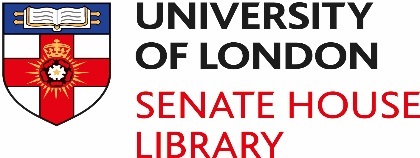 Application for Visiting Research Fellowship - 01217Application for Visiting Research Fellowship - 01217Application for Visiting Research Fellowship - 01217Application for Visiting Research Fellowship - 01217Personal InformationPersonal InformationPersonal InformationPersonal InformationTitle:First Name:First Name:Surname:Email Address:Email Address:Permanent/Institutional Address:Permanent/Institutional Address:Dates of your visit to Senate House Library:Dates of your visit to Senate House Library:Research ProjectResearch ProjectResearch ProjectResearch Project1. Title: 1. Title: 1. Title: 1. Title: 2. Please outline in no more than 1,000 words the research project you wish to conduct during your visit to Senate House Library, explaining how it aligns with one or more of the Library's collections and research strengths, and the collections you intend to use.2. Please outline in no more than 1,000 words the research project you wish to conduct during your visit to Senate House Library, explaining how it aligns with one or more of the Library's collections and research strengths, and the collections you intend to use.2. Please outline in no more than 1,000 words the research project you wish to conduct during your visit to Senate House Library, explaining how it aligns with one or more of the Library's collections and research strengths, and the collections you intend to use.2. Please outline in no more than 1,000 words the research project you wish to conduct during your visit to Senate House Library, explaining how it aligns with one or more of the Library's collections and research strengths, and the collections you intend to use.3. Please outline in no more than 200 words how you plan to publicly disseminate the resulting research of this project.3. Please outline in no more than 200 words how you plan to publicly disseminate the resulting research of this project.3. Please outline in no more than 200 words how you plan to publicly disseminate the resulting research of this project.3. Please outline in no more than 200 words how you plan to publicly disseminate the resulting research of this project.4. Please outline in no more than 300 words how you intend to pro-actively contribute to the research culture of Senate House Library, the University of London and the School of Advanced Study.4. Please outline in no more than 300 words how you intend to pro-actively contribute to the research culture of Senate House Library, the University of London and the School of Advanced Study.4. Please outline in no more than 300 words how you intend to pro-actively contribute to the research culture of Senate House Library, the University of London and the School of Advanced Study.4. Please outline in no more than 300 words how you intend to pro-actively contribute to the research culture of Senate House Library, the University of London and the School of Advanced Study.5. Please provide a breakdown of how you intend to spend the funds.5. Please provide a breakdown of how you intend to spend the funds.5. Please provide a breakdown of how you intend to spend the funds.5. Please provide a breakdown of how you intend to spend the funds.